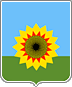 АДМИНИСТРАЦИЯМУНИЦИПАЛЬНОГО РАЙОНА БОГАТОВСКИЙСАМАРСКОЙ ОБЛАСТИПОСТАНОВЛЕНИЕот 23.07.2019г. N 609Об утверждении проекта планировки и проекта межевания территории для  строительства объекта ООО «Регион-Нефть»: «Сбор нефти и газа со скважин №№ 6,12,18 Марычевского месторождения» в границах сельского поселения Богатое муниципального района Богатовский Самарской области.На основании статьи 46 Градостроительного кодекса Российской Федерации от 29.12.2004 № 190-ФЗ, статьи 16 Федерального закона от 06.10.2003 № 131-ФЗ «Об общих принципах организации местного самоуправления в Российской Федерации»,  с учетом протокола публичных слушаний от 03.07.2019 г. и заключения о результатах проведения публичных слушаний по проекту планировки и проекту межевания территории для строительства объекта ООО «Регион-Нефть»: «Сбор нефти и газа со скважин №№ 6,12,18 Марычевского месторождения» в границах сельского поселения Богатое муниципального района Богатовский Самарской области от 08.07.2019г., Администрация муниципального района Богатовский Самарской области ПОСТАНОВЛЯЕТ:   1. Утвердить проект планировки и проект межевания территории для  строительства объекта ООО «Регион-Нефть»: «Сбор нефти и газа со скважин №№ 6,12,18 Марычевского месторождения» в границах сельского поселения Богатое муниципального района Богатовский Самарской области.2. Настоящее постановление подлежит опубликованию в районной газете «Красное знамя» и размещению на официальном сайте администрации муниципального района Богатовский.3. Настоящее постановление вступает в силу с даты подписания.Глава  муниципального района БогатовскийСамарской области                                                                              В.В.ТуркинСальников 22740